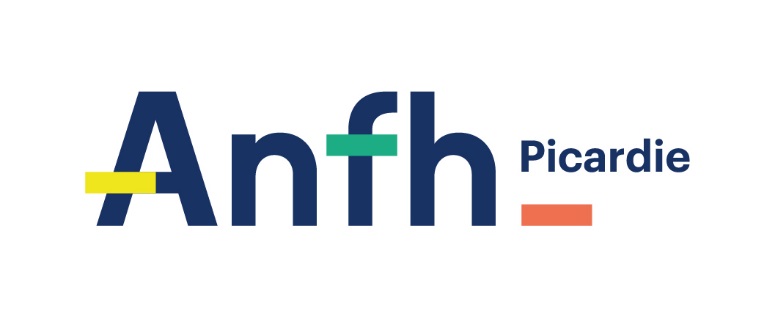 CE DOCUMENT est A RETOURNER A LA DELEGATION PAR MAIL à picardie@anfh.fr au plus tard LE 05 DECEMBRE 2019A........................., le .......................SIGNATURE du directeur + CACHET ETABLISSEMENT :ETABLISSEMENTNom et Prénom des participantsNom et Prénom des participantsFonctionParticipera au repas (Oui/Non)